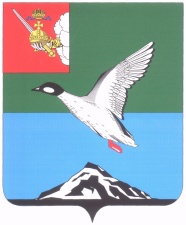 Муниципальное Собрание Череповецкого муниципального района РЕШЕНИЕот 13.07.2020                                                                                                    № 145г. ЧереповецО внесении изменений в решение Муниципального Собрания района от 30.10.2012 № 492 «Об утверждении Положения 
о Контрольно-счетном комитете Муниципального СобранияЧереповецкого муниципального района»В целях приведения в соответствие с Бюджетным кодексом Российской Федерации, Жилищным кодексом Российской Федерации, Федеральным законом от 07.02.2011 № 6-ФЗ «Об общих принципах организации и деятельности контрольно-счетных органов субъектов Российской Федерации и муниципальных образований», Муниципальное Собрание района РЕШИЛО:1. Внести в Положение о Контрольно-счетном комитете Муниципального Собрания Череповецкого муниципального района, утвержденное решением Муниципального Собрания района от 30.10.2012
№ 492, следующие изменения: 1) пункт 1.2 дополнить абзацем вторым следующего содержания:«Контрольно-счетный комитет подотчетен Муниципальному Собранию Череповецкого муниципального района.»;2) пункт 1.4 дополнить абзацем вторым следующего содержания:«Контрольно-счетный комитет правами юридического лица не обладает.»;3) в пункте 8.1:подпункт 2 после слов «муниципального района» дополнить словами 
«, а также проектов решений Муниципального Собрания района о внесении изменений в бюджет района, в том числе обоснованности показателей (параметров и характеристик) бюджета»;в подпункте 7 исключить слова «за исключением актов, издаваемых во исполнение принятых расходных обязательств,»;дополнить подпунктом 15.1 следующего содержания:     «15.1) финансовый контроль за использованием специализированной некоммерческой организацией, которая осуществляет деятельность, направленную на обеспечение проведения капитального ремонта общего имущества в многоквартирных домах, средств бюджета района                          в порядке, установленном бюджетным законодательством Российской Федерации;»;4) в абзаце третьем пункта 8.2 слова «(местная администрация)» заменить словами «местная администрация».2. Решение опубликовать в газете «Сельская новь» и разместить на официальном сайте Череповецкого муниципального района в информационно–телекоммуникационной сети «Интернет».Глава района                                                                                     Н.Ю. Малкова